Year 8 Assessment Task 1 2023Modelling How the Body Works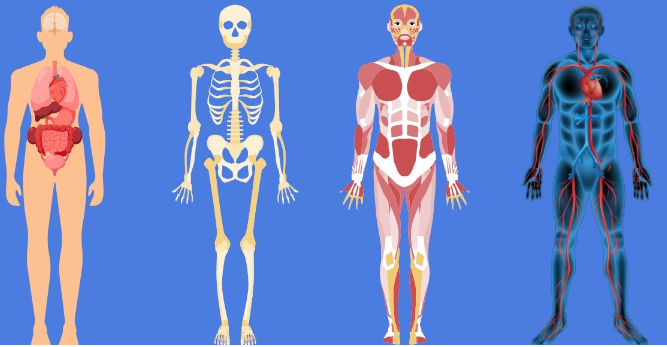 Select one of the following processes in the body and create a conceptual model to demonstrate:Circulatory System: How substances move in and out of cellsRespiratory System: How the diaphragm inflates the lungsDigestive System: How stomach acid digests foodMuscular/Skeletal System: How tendons make the hands gripDigestive System: How the oesophagus uses peristalsis to transport foodDigestive system: How bile breaks down oilsOr another that has been approved by your class teacher.You will need to build this model at home, out of objects you may find around the house.Part A - Plan and Construct your modelUsing this booklet, research, plan and sketch 2 designs of your model and then create a detailed final version for your construction. Include the height, length and width of your model. Your booklet will be handed in to your teacher by the due date.You will either photograph or video the model working. This file will need to be uploaded to CANVAS by the due datePart B – Communicating your model. (Poster, powerpoint, prezi, etc)You will use a minimum of 3 images of your model of the key components of the process and annotate the images to explain what is occurring and why (Provide details of the key components being modelled.)You will also need to Analyse How well has the model demonstrated the biological process? (What are the strengths and weaknesses of the model)Part A - Model Plan – (SC4 - 5WS)DesignEquipment ListNotes on sourcing equipment________________________________________________________________________________________________________________________________________________________________________________________________________________________________________________________________1st Design IdeaNotes:________________________________________________________________________________________________________________________________________________________________________________________________________________________________________________________________________________________________________________________________________________________________________________________________Sketch one:2nd Design IdeaNotes:________________________________________________________________________________________________________________________________________________________________________________________________________________________________________________________________________________________________________________________________________________________________________________________________Sketch two:Final Design IdeaNotes:________________________________________________________________________________________________________________________________________________________________________________________________________________________________________________________________________________________________________________________________________________________________________________________________Final Design: